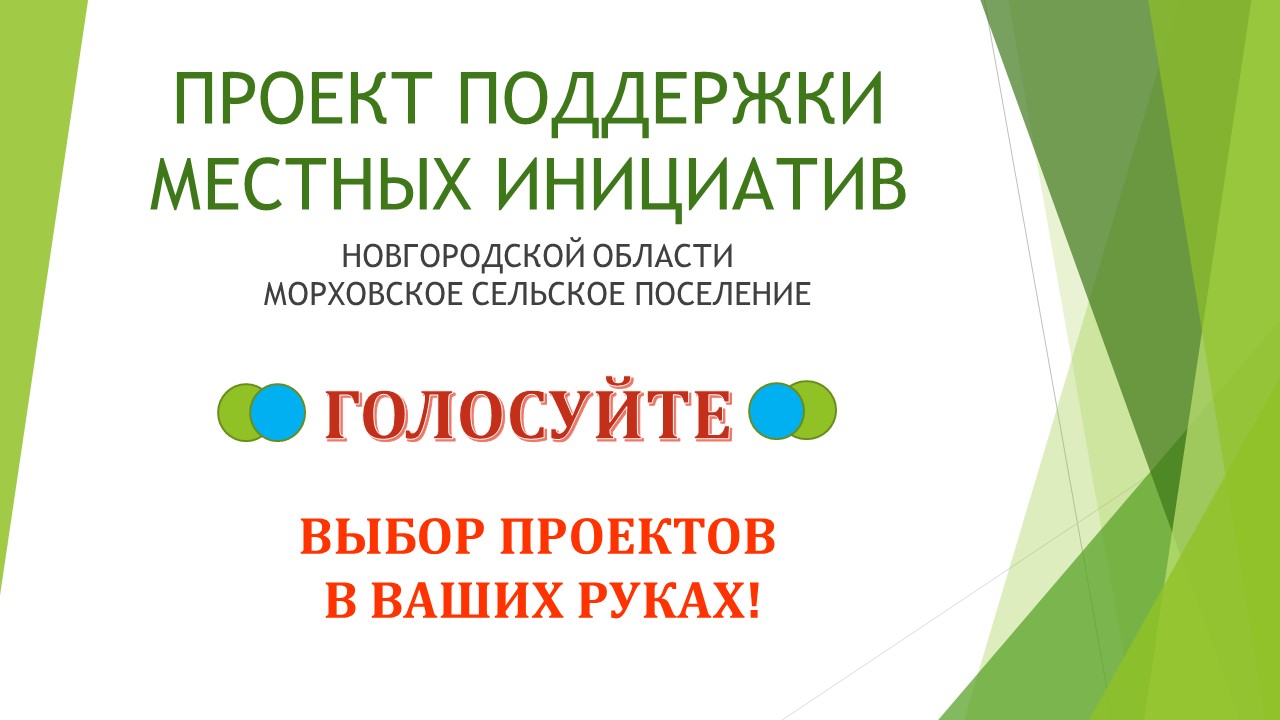 ФИНАНСИРОВАНИЕ:•    субсидия из областного  бюджета
•    не менее 10% средств из местного бюджета  
•    не менее 5% средств за счет вкладов населения 
•    неоплачиваемый вклад населения в реализацию проекта (помощь в уборке, посадке, помощь материалами).ЧТО НУЖНО ОТ ЖИТЕЛЕЙ:1. Желание и вера в победу!
2. Голосование за проект.
3. Определение актива из числа жителей (только те, кому небезразличны проблемы). Выдвижение представителей в состав инициативной группы, утверждаемой решением общего собрания.
4. Участие  в подготовке и проведении подготовительных мероприятий.
5. Участие в общем собрании населения.
6. Вклад в денежной форме (совсем небольшой) или обеспечение нефинансового вклада (труд, материалы и пр.)КАК ПОБЕДИТЬ?У нас есть все шансы!  Для победы необходимо:
1. Максимально привлечь внимание населения в участии, пригласить на собрание  всех друзей, родных и близких.
2. Принять участие в финансировании (денежный вклад или вклад трудом, материалами).
3. Наличие дополнительных источников софинансирования проекта (юридические лица, ИП и пр.)АНКЕТА
по изучению общественного мнения в рамках проекта по поддержке местных инициатив в  Новгородской  области
Уважаемые жители Морховского сельского поселения!Администрация Морховского сельского поселения Холмского района Новгородской области предлагает Вам принять участие в Проекте поддержки местных инициатив в муниципальных образованиях Новгородской области (далее Проект), а также в конкурсном отборе Проектов развития территорий муниципальных образований Новгородской области, основанных на местных инициативах.Участие в Проекте поддержки местных инициатив поможет успешно решить актуальные проблемы развития нашего поселения. Просим Вас указать направления, которые вы считаете наиболее важными:Расскажите про  Вашу инициативу__________________________________________________ ____________________________________________________________________________ Для реализации выбранного Вами проекта из областного бюджета на конкурсной основе будут выделены субсидии в пределах до 700 тыс.рублей.Однако, вступить в программу возможно только при активном участии населения, т.е. население должно принять участие в софинансировании выбранного наиболее значимого проекта (проблемы). Реализация проекта будет проходить под контролем населения.Просим Вас определить какую сумму Вы готовы внести для участия в программе по выбранному Вами направлению. 100 руб.  200 руб. 500руб. 1000 руб., иное (указать сумму)_____________с человекаМое предложение	Готовы ли Вы оказать нефинансовую помощь? (Да. Нет.) Какую именно?Собрание граждан по обсуждению направления проекта, установлению суммы денежного вклада населения на его реализацию, а также выбору инициативной группы состоится «___»______________ 2018 года ДК  д. Морхово. В какое  время, по  Вашему  мнению,  удобнее  провести  собрание?1.объекты благоустройства (парки, места массового отдыха и т.д.) 2.объекты культуры и объекты, используемые для проведения общественных, досуговых и культурно-массовых мероприятий 3.объекты уличного освещения 4.автомобильные дороги местного значения и сооружения на них 5.детские и спортивные объекты 6.места захоронения, организация ритуальных услуг 7.объекты бытового обслуживания, общественного питания, торговли и связи 8.объекты для обеспечения первичных мер пожарной безопасности 